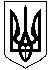 УКРАЇНАМАЛИНСЬКА МІСЬКА  РАДАЖИТОМИРСЬКОЇ ОБЛАСТІР І Ш Е Н Н ямалинської МІСЬКОЇ ради(              сесія восьмого скликання третє пленарне засідання)Про перейменування Слобідської  загальноосвітньоїшколи І-ІІ ступенів Малинської міської радиЖитомирської області та затвердження Статуту комунального закладу«Слобідська  гімназія» Малинської  міської ради,закріплення майна за закладом на праві оперативного управління        Відповідно до Закону України «Про місцеве самоврядування в Україні», ст. 137 Господарського кодексу України, Закону України «Про державну реєстрацію юридичних осіб, фізичних осіб - підприємців та громадських формувань», Закону України «Про державну реєстрацію речових прав на нерухоме майно та їх обтяжень», Закону України «Про освіту», «Про повну загальну середню освіту», з метою формування спроможної освітньої мережі Малинської міської територіальної громади та приведення у відповідність до вимог чинного законодавства установчих документів закладів освіти, враховуючи рекомендації постійної комісії з питань фінансів, бюджету, планування соціально-економічного розвитку, інвестицій та міжнародного співробітництва, міська радаВ И Р І Ш И Л А :     1. Перейменувати Слобідську загальноосвітню школу I-II ступенів Малинської міської ради Житомирської області на комунальний заклад «Слобідська гімназія» Малинської міської ради (повне найменування українською мовою), Слобідська гімназія (скорочене найменування українською мовою).     2. Визначити тип закладу загальної середньої  освіти – гімназія.     3. Затвердити Статут комунального закладу «Слобідська гімназія» Малинської міської ради в новій редакції (додається).    4. Керівнику комунального закладу  «Слобідська гімназія» Малинської міської ради здійснити організаційні заходи щодо реєстрації змін до установчих документів.     5. Управлінню освіти, молоді, спорту та національно-патріотичного виховання виконавчого комітету Малинської  міської ради  (код ЄДРПОУ 33071141, юридична адреса: Україна, 11601, Житомирська  область, місто Малин, площа Соборна, будинок 6-А) прийняти до сфери управління комунальний заклад «Слобідська гімназія» Малинської міської ради (код ЄДРПОУ 22055510, юридична адреса: Україна, 11643, Житомирська область, Коростенський район, село Слобідка, вул. Центральна, 58 а).     6. Доручити міському голові  укласти додаткову угоду до контракту з директором комунального закладу «Слобідська гімназія» Малинської міської ради, змінивши назву юридичної особи з Слобідської загальноосвітньої школи I-II ступенів Малинської міської ради Житомирської області на комунальний заклад «Слобідська гімназія» Малинської міської ради.     7. Припинити право оперативного управління нерухомим майном та окремо індивідуально визначеним майном (Україна,  11643, Житомирська область, Коростенський район, село Слобідка, вул. Центральна, 58 а), закріпленого за Слобідською загальноосвітньою школою I-II ступенів Малинської міської ради Житомирської області (код ЄДРПОУ 22055510).     8. Закріпити нерухоме  майно та інше окремо індивідуально визначене майно (Україна, 11643, Житомирська область, Коростенський район, село Слобідка, вул. Центральна, 58 а), яке раніше було закріплене за Слобідською загальноосвітньою школою I-II ступенів Малинської міської ради Житомирської області (код ЄДРПОУ 22055510), за комунальним закладом «Слобідська гімназія» Малинської міської ради (код ЄДРПОУ  22055510) на праві оперативного управління.       9. Контроль за виконанням цього рішення покласти на постійну комісію Малинської міської ради з гуманітарних питань.Міський голова						             Олександр СИТАЙЛОМихайло ПАРФІНЕНКОВіталій  ЛУКАШЕНКОВіталій КОРОБЕЙНИКДодатокдо рішення Малинської міської ради сесії восьмого скликаннявід                       СТАТУТкомунального закладу«Слобідська гімназія»Малинської міської радим.Малин20211. ЗАГАЛЬНІ ПОЛОЖЕННЯ
1.1. Комунальний заклад  «Слобідська  гімназія»  Малинської  міської ради                      (далі – заклад освіти) є правонаступником Слобідської  загальноосвітньої  школи  І-ІІ ступенів Малинської  міської  ради Житомирської області.1.2. Повна назва  закладу  освіти:  комунальний заклад  «Слобідська  гімназія»  Малинської  міської ради, скорочена назва закладу освіти : Слобідська  гімназія.1.3. Юридична адреса закладу:11643Житомирська областьКоростенський  районс.Слобідкавул.Центральна, 58-ателефон (04133) 6-36-36.1.4. Засновником   закладу  освіти  є  Малинська  міська  рада   (далі- Засновник). Засновник здійснює фінансування закладу, надає необхідні кошти для забезпечення  обладнанням і матеріалами. 1.5.Уповноваженим органом управління закладом освіти є управління освіти, молоді, спорту та національно-патріотичного виховання  виконавчого комітету Малинської міської ради (далі- уповноважений  орган).1.6.  Заклад  освіти   є  юридичною особою, має печатку, штамп, бланки з власними реквізитами, ідентифікаційний номер, може мати самостійний баланс та рахунки  в банківських  установах та  Держказначействі.
1.7. Заклад освіти заснований  на комунальній формі власності.1.8. У закладі освіти створені та функціонують:- початкова школа;- гімназія.1.9. Класи у закладі освіти формуються згідно з нормативами їх наповнюваності, встановленими законодавством, з урахуванням наявності приміщень, щовідповідають санітарно-гігієнічним вимогам для здійснення освітнього процесу та відповідно   до кількості поданих заяв про зарахування до гімназії. Наповнюваність класів, груп продовженого дня не повинна перевищувати 30 учнів.1.10. У закладі освіти створюються та функціонують  методичні об’єднання вчителів :початкових класів;природничо-математичного циклу;гуманітарного циклу;класних керівників та класоводів.1.11. Заклад   освіти  забезпечує здобуття  початкового та базового рівня  середньої освіти та провадить освітню діяльність відповідно до ліцензії.     Заклад освіти може створювати у своєму складі класи (групи) з вечірньою, заочною, дистанційною, мережевою формою навчання, класи (групи) з поглибленим вивченням  з окремих предметів, спеціальні та інклюзивні класи для навчання дітей з особливими освітніми потребами.     Заклад освіти може організовувати такі форми здобуття освіти, як екстернат та педагогічний  патронаж.    Заклад освіти для здійснення статутної діяльності може, на договірних засадах, об’єднуватися з іншими юридичними особами, створюючи освітні, освітньо-наукові, наукові, освітньо-виробничі та інші об’єднання, кожен із учасників якого зберігає статус юридичної  особи.   Зміни до Статуту розробляються керівником закладу освіти та затверджуються рішенням  Засновника.1.12.  Заклад освіти у  своїй діяльності керується Конституцією України, Законами України «Про освіту», «Про повну  загальну середню освіту»,   іншими нормативно-правовими актами, рішеннями засновника та уповноваженого ним органу управління освітою, цим Статутом.1.13. Головною метою  закладу освіти  є забезпечення реалізації права громадян на здобуття початкової,  базової загальної середньої освіти.1.14. Головними завданнями  закладу  освіти  є:- виховання громадянина України;- формування особистості здобувача освіти, розвиток його здібностей і обдарувань, наукового світогляду;- забезпечення виконання вимог Державних стандартів загальної середньої освіти, підготовка здобувачів освіти до подальшої освіти і трудової діяльності;- виховання в здобувачів освіти поваги до Конституції України, державних символів України, прав і свобод людини і громадянина, почуття власної гідності, відповідальності  перед законом за свої дії, свідомого ставлення до обов'язків людини і громадянина;- забезпечення реалізація права здобувачів освіти на вільне формування політичних і  світоглядних переконань;- виховання шанобливого ставлення до родини, поваги до народних традицій і звичаїв, державної мови, мов національних меншин та рідної мови, національних цінностей  українського народу та інших народів і націй;- виховання свідомого ставлення до свого здоров'я та здоров'я інших громадян як найвищої соціальної цінності, формування гігієнічних навичок і засад здорового способу життя, збереження і зміцнення фізичного та психічного здоров'я здобувачів освіти;- забезпечення соціального захисту здобувачів освіти, сприяння встановленню рівного  доступу до повноцінної освіти різних категорій учнів, відповідно до їх індивідуальних  нахилів, потреб, інтересів;- реалізація права осіб з особливими освітніми потребами на здобуття загальної середньої  освіти;- створення передумов для соціальної адаптації, подальшої інтеграції в суспільство осіб з  особливими освітніми потребами;- формування і розвиток соціально зрілої, творчої особистості з усвідомленоюгромадянською позицією, почуттям національної самосвідомості.1.15.Освітній  заклад самостійно приймає рішення і здійснює діяльність в межах своєї компетенції, передбаченої законодавством України та власним Статутом.1.16. Заклад освіти  несе відповідальність перед  здобувачами освіти , територіальною громадою, суспільством і державою за:безпечні умови освітньої діяльності;дотримання Державних стандартів освіти;дотримання договірних зобов’язань з іншими суб’єктами освітньої, виробничої, наукової діяльності, у тому числі зобов’язань за міжнародними угодами;дотримання фінансової дисципліни, збереження матеріально-технічної бази;видачу документу про освіту встановленого зразка;прозорість, інформаційну відкритість закладу освіти.1.19. Мовою навчання і виховання у закладі освіти є державна мова.1.20. Автономія закладу освіти визначається його правом:- брати участь в установленому порядку в моніторингу якості освіти;- проходити в установленому порядку громадську акредитацію закладу;- самостійно визначати форми, методи і засоби організації освітнього процесу;- самостійно формувати освітню програму;- на основі освітньої програми розробляти навчальний план, в тому числі в установленому порядку розробляти і впроваджувати експериментальні та індивідуальні навчальні плани;- планувати власну діяльність та формувати стратегію розвитку закладу освіти;- спільно з вищими навчальними закладами, науково-дослідними інститутами та центрами   проводити науково-дослідну, експериментальну, пошукову роботу, що не суперечить   законодавству України;- використовувати різні форми морального стимулювання та матеріального заохочення до педагогічних працівників, здобувачів освіти, інших учасників освітнього процесу у порядку,  визначеному чинним законодавством;- розпоряджатися рухомим і нерухомим майном згідно з законодавством України та цим  Статутом;- отримувати кошти і матеріальні цінності від органів виконавчої влади, органів місцевого самоврядування, об’єднаних територіальних громад, юридичних і фізичних осіб,  не  заборонених законодавством України;- залишати у своєму розпорядженні і використовувати власні надходження у порядку,  визначеному законодавством України;- розвивати власну матеріально-технічну базу та соціальну базу;- впроваджувати експериментальні програми;- самостійно забезпечувати добір і розстановку кадрів;-відповідного до власного Статуту утворювати, реорганізовувати та ліквідовувати  структурні  підрозділи;- встановлювати власну символіку та атрибути;- користуватись пільгами, передбаченими державою;- брати участь у роботі міжнародних організацій, асоціацій і рухів у проведенні науководослідницької, експериментальної, пошукової, просвітницької роботи;- здійснювати інші дії, що не суперечать чинному законодавству.1.21. Заклад освіти зобов’язаний:- реалізовувати положення Конституції України, Законів України «Про освіту», «Про повну загальну середню освіту», інших нормативно-правових актів у галузі освіти;- здійснювати освітню діяльність на підставі ліцензій, отриманих у встановленому  законодавством  порядку;- задовольняти потреби громадян, що проживають на території обслуговування закладу освіти, в здобутті базової  середньої освіти;- за потреби створювати інклюзивні та/або спеціальні групи, організувати навчання для  осіб з особливими освітніми потребами;- забезпечувати єдність навчання та виховання;- створювати власну науково-методичну і матеріально-технічну базу;- проходити плановий інституційний аудит у терміни та в порядку, визначеному  спеціальним законодавством;- забезпечувати відповідність рівня початкової, базової середньої освіти Державним  стандартам загальної середньої освіти;- охороняти життя і здоров’я здобувачів освіти, педагогічних та інших працівників  закладу освіти;- додержуватись фінансової дисципліни, зберігати матеріальну базу;- забезпечувати видачу здобувачам освіти документів про освіту встановленого зразка;- здійснювати інші повноваження, делеговані засновником або уповноваженим ним   органом управління освітою.1.22. Медичне обслуговування  здобувачів  освіти  здійснюється  медичним працівником  Слобідського ФАПу .1.23. Взаємовідносини школи з юридичними і фізичними особами визначаються угодами, що укладені між ними.1.24. Заклад освіти забезпечує захист персональних даних учнів, педагогічних працівників та обслуговуючого персоналу.1.25. Заклад освіти організовує роботу щодо обробки персональних даних дітей, учнів та працівників в базі персональних даних  «Курс: ШКОЛА» тазабезпечує захист від незаконного доступу до неї.1.26. Профспілковий комітет закладу освіти представляє інтереси трудовогоколективу перед роботодавцем і укладає з ним колективний договір.2. Організація освітнього процесу2.1. Заклад освіти проводить свою діяльність на різних рівнях надання освітніх послуг, за умови наявності відповідних ліцензій, виданих в установленому порядку.2.2. Заклад освіти планує свою роботу самостійно, відповідно до Стратегії  розвитку  та річного  плану. Плани роботи  схвалюються/затверджуються педагогічною радою закладу освіти.2.3. Освітній процес у закладі освіти здійснюється відповідно до освітньої (освітніх)  програми (програм), розроблених та затверджених відповідно до порядку, визначеного  Законом України «Про освіту» та спеціальними законами.2.4. Освітній процес в  початковій школі, гімназії здійснюється відповідно до програм, розроблених на основі Державного стандарту початкової освіти  та  Державного стандарту  базової  середньої  освіти.2.5. Освітня програма схвалюється педагогічною радою гімназії та затверджується її  керівником.2.6. Освітня програма має передбачати освітні компоненти для вільного вибору здобувачів  освіти.2.7. На основі освітньої програми гімназія складає та затверджує навчальний план, що  конкретизує організацію освітнього процесу.2.8. Заклад освіти забезпечує відповідність рівня Державних стандартів початкової, базової  загальної середньої освіти.2.9. Заклад освіти працює за освітніми програмами, підручниками, посібниками, що мають  відповідний гриф центрального органу виконавчої влади у сфері освіти і науки, і забезпечує  виконання освітніх завдань на кожному ступені навчання відповідно до вікових  особливостей та природних здібностей дітей.2.10. Заклад освіти обирає форми, засоби і методи навчання та виховання відповідно до Законів України «Про освіту», «Про повну загальну середню освіту», «Про позашкільну освіту» та цього Статуту з урахуванням специфіки та інших особливостей  організації освітнього процесу.2.11. Заклад освіти здійснює освітній процес за денною формою навчання.2.12. Освітній процес у закладі освіти може здійснюватися за груповою, індивідуальною, екстернатною, сімейною (домашньою) формами навчання, за потребою організовується  інклюзивне навчання або педагогічний патронаж. 2.13. Наповнюваність класів, як правило, не може перевищувати 30 учнів.2.14. Поділ класів на групи для вивчення окремих предметів у закладі освіти здійснюється   відповідно до порядку, встановленого МОН України.2.15. У закладі освіти для здобувачів освіти 1-4 класів, за бажанням батьків або осіб, які їх  замінюють, та відповідно до рішення Засновника (уповноваженого органу), створюються  групи продовженого дня. Зарахування до груп продовженого дня і відрахування здобувачів  освіти із них здійснюється наказом директора закладу освіти на підставі заяв батьків та (або)  осіб, які їх замінюють.2.15.1.. Режим роботи групи продовженого дня розробляється відповідно до Державних санітарних правил і норм улаштування, утримання закладів освіти та організації освітнього процесу, ухвалюється педагогічною радою і  затверджується директором закладу освіти.2.15.2. Тривалість перебування здобувачів освіти у групі продовженого дня становить до шести годин на день, а за наявності відповідної заяви батьків або осіб, які їх замінюють,  може зменшуватись.2.15.3. Відповідальність за збереження навчального обладнання покладається на вихователя  та інших педагогічних працівників групи продовженого дня.2.15.4. План роботи вихователя групи продовженого дня погоджується із заступником  директора і затверджується директором закладу освіти.2.16. Зарахування здобувачів освіти до початкової школи здійснюється без проведення  конкурсу та, як правило, відповідно до території обслуговування. Здобувачі освіти, які не  проживають на території обслуговування, можуть бути зараховані до закладу освіти за  наявності вільних місць у відповідному класі.     Зарахування здобувачів освіти до закладу освіти проводиться наказом директора закладу освіти, який видається на підставі заяви, копії свідоцтва про народження дитини, за наявності медичної довідки встановленого зразка і відповідного документа про освіту (крім  учнів першого класу).    До першого класу зараховуються, як правило, діти з 6 (шести) років.    Особи з особливими освітніми потребами можуть розпочинати здобуття початкової освіти з іншого віку, а тривалість здобуття ними початкової та базової середньої освіти може бути подовжена з доповненням освітньої програми корекційно-розвитковим складником.2.17. Іноземні громадяни та особи без громадянства зараховуються до закладу освіти  відповідно до законодавства України.2.18. Переведення здобувачів освіти до наступного класу здійснюється у порядку, встановленому МОН України.2.19. У разі переходу здобувача освіти до іншого закладу освіти для здобуття загальної  середньої освіти батьки або особи, що їх замінюють, подають до закладу освіти заяву про  перехід та письмове підтвердження або його скановану копію з іншого закладу освіти про  можливість зарахування до нього відповідного здобувача освіти.2.20. У разі вибуття здобувача освіти до іншого закладу освіти,який знаходиться за межами  України, для здобуття середньої освіти батьки або особи, що їх замінюють, подають до  закладу освіти заяву про вибуття та копію або скановану копію паспорта громадянина  України для виїзду за кордон, з яким перетинає державний кордон дитина, або її проїзного документа із записом про вибуття на постійне місце проживання за межі України чи відміткою про взяття на постійний консульський облік у дипломатичному представництві  або консульській установі України за кордоном (для здобувачів освіти, які не досягли  повноліття).2.21. Навчальний рік у закладі освіти розпочинається у День знань - 1 вересня і закінчується не пізніше 1 липня наступного року.    Структура навчального року (за чвертями, семестрами), тривалість навчального тижня, дня, занять, відпочинку між ними, інші форми організації освітнього процесу, режим роботи  встановлюється закладом освіти у межах часу, що передбачений освітньою програмою. У  випадку екологічного лиха та епідемій місцевими органами виконавчої влади та органами  місцевого самоврядування може встановлюватися особливий режим роботи закладу освіти.2.22. Тривалість канікул протягом навчального року повинна становити не менше як 30  календарних днів.2.23. Тривалість уроків у закладі освіти становить: у 1-х класах - 35 хвилин, у 2- 4-х класах - 40 хвилин, у 5-9-х – 45 хвилин. Заклад освіти може обрати інші, крім уроку, форми  організації освітнього процесу. Різниця в часі навчальних годин 1-4 класів обліковується і компенсується проведенням додаткових, індивідуальних занять та консультацій з учнями.      Зміна тривалості уроків допускається за погодженням із засновником (уповноваженим  органом).       Тривалість перерв між уроками встановлюється з урахуванням потреби в організації  активного відпочинку і харчування учнів, але не менше як 10 хвилин, великої перерви (після 2-го уроку) - 30 хв. Замість однієї великої перерви можна після 2-го і 3-го уроків  влаштовувати 20-хвилинні перерви.2.24. Режим роботи закладу освіти, розклад уроків складається відповідно до навчального  плану закладу з дотриманням відповідних нормативно-правових актів(педагогічних та  санітарно-гігієнічних вимог) і затверджується директором закладу освіти.2.25. Зміст, обсяг і характер домашніх завдань визначаються вчителем відповідно до  педагогічних і санітарно-гігієнічних вимог з урахуванням вимог навчальних програм та  індивідуальних особливостей здобувачів освіти.     Домашні завдання здобувачам освіти (учням) перших класів не задаються.2.26. Крім різних форм обов'язкових навчальних занять, у закладі освіти можуть проводитися    індивідуальні, групові, факультативні, курси за вибором та позакласні заняття та заходи, що  передбачені окремим розкладом та планом роботи і спрямовані на задоволення освітніх  інтересів здобувачів освіти та на розвиток їх творчих здібностей, нахилів і обдарувань.2.27. Відволікання здобувачів освіти від навчальних занять для провадження інших видів діяльності забороняється (крім випадків, передбачених законодавством).2.28. Залучення здобувачів освіти до видів діяльності, не передбачених навчальним планом та річним планом роботи закладу освіти, дозволяється лише за їх згодою та згодою батьків або осіб, які їх замінюють.2.29. Критерії оцінювання навчальних досягнень здобувачів освіти закладу освіти визначаються МОН України.За вибором закладу освіти оцінювання може здійснюватися за власною шкалою оцінювання результатів навчання учнів. У разі запровадження власної шкали оцінювання результатів навчання учнів закладом освіти визначаються правила переведення до системи оцінювання, визначеної законодавством.Оцінювання результатів навчання осіб з особливими освітніми потребами в закладі освіти здійснюється згідно із загальними критеріями оцінювання та з урахуванням індивідуального навчального плану (за наявності).2.30. Облік навчальних досягнень здобувачів освіти протягом навчального рокуздійснюється у класних журналах, інструкції про ведення яких затверджуються МОН  України. Результати навчальної діяльності за рік заносяться до особових справ учнів.2.31. Оцінювання здійснюється відповідно до вимог щодо оцінювання навчальних  досягнень здобувачів освіти, затверджених МОН України.2.32. Результати навчання здобувачів освіти на кожному рівні освіти оцінюються шляхом  державної підсумкової атестації.Державна підсумкова атестація здобувачів початкової освіти здійснюється лише з метою  моніторингу якості освітньої діяльності закладів освіти та/або якості освіти.      Порядок, форми проведення і перелік навчальних предметів, з яких проводиться державна  підсумкова атестація, визначає центральний орган виконавчої влади у сфері освіти і науки.      В окремих випадках здобувачі освіти за станом здоров’я або з інших поважних причин  можуть бути звільнені від державної підсумкової атестації у порядку, що встановлюється  МОН України та Міністерством охорони здоров’я України.2.33. Здобувачі початкової освіти, які за результатами річного (вербального) оцінювання  мають початковий рівень навчальних досягнень (1, 2, 3) у вивченні одного з предметів  (українська мова, читання, математика), згідно з рішенням педагогічної ради закладу освіти та батьків (одного із батьків) або законних представників можуть бути переведені до наступного класу для продовження навчання за індивідуальною навчальною програмою (з предметів, за якими було виявлено початковий рівень навчальних досягнень згідно з результатами річного оцінювання), що затверджується керівником закладу освіти.2.34. Здобувачі початкової освіти, які через поважні причини (хвороба, інші обставини) за  результатами річного оцінювання не засвоїли скориговану до індивідуальних здібностей  навчальну програму, можуть бути, як виняток, залишені для повторного навчання у тому самому класі за рішенням педагогічної ради та за згодою батьків (осіб, які їх замінюють) чи  продовжити навчання у спеціальному закладі загальної середньої освіти.2.35. Результати семестрового, річного оцінювання та державної підсумкової атестації  доводяться до відома здобувачів освіти, їх батьків або осіб, які їх замінюють, класним  керівником.2.36. За результатами навчання здобувачам освіти або випускникам видається відповідний  документ про освіту.2.37. Випускникам гімназії, які не атестовані хоча б з одного предмета, видається табель  успішності (свідоцтво досягнень).      Здобувачі освіти, які не отримали документи про освіту, можуть продовжити навчання  екстерном.2.38. Здобувачі освіти, які мають високі досягнення у навчанні, досягли особливих успіхів  у вивченні одного або декількох предметів, є переможцями міжнародних, ІІІ, ІV етапів   Всеукраїнських предметних конкурсів, олімпіад, змагань, можуть нагороджуватись  похвальним листом «За високі досягнення у навчанні» або похвальною грамотою «За особливі досягнення у вивченні окремих предметів» у порядку, визначеному Міністерством освіти та науки України.2.39. Документи про освіту (свідоцтва) та відповідні додатки до них реєструються у книгах  обліку та видачі зазначених документів.2.40. Виховання здобувачів освіти у закладі освіти здійснюється під час проведення уроків, занять, в процесі позаурочної та позашкільної роботи.2.41. Цілі виховного процесу в закладі освіти визначаються на основі принципів, закладених у Конституції та законах України, інших нормативно-правових актах.2.42. Заклад освіти відокремлений від церкви (релігійних організацій), має світський  характер.    Політичні партії (об’єднання) не мають права втручатися в освітню діяльність закладу  освіти.   У закладі освіти забороняється створення осередків політичних партій та функціонування   будь-яких політичних об’єднань.   Керівництву закладу освіти, педагогічним працівникам, органам державної влади та органам  місцевого самоврядування, їх посадовим особам забороняється залучати здобувачів освіти до  участі в заходах, організованих релігійними організаціями чи політичними партіями  (об’єднаннями), крім заходів, передбачених освітньою програмою.    Керівництву закладу освіти, органам державної влади та органам місцевого самоврядування,  їх посадовим особам забороняється залучати працівників закладів освіти до участі в заходах,  організованих релігійними організаціями чи політичними партіями (об’єднаннями).    Здобувачі освіти не можуть бути обмежені у праві на здобуття освіти за їх належність або  неналежність до релігійних організацій чи політичних партій (об’єднань).2.43. Дисципліна в закладі освіти дотримується на основі взаємоповаги усіх учасників  освітнього процесу, дотримання правил внутрішнього розпорядку та цього Статуту. Застосування методів фізичного та психічного насильства до здобувачів освіти   забороняється.2.44. Усі заходи, що проводяться в закладі, закінчуються не пізніше 20.00 години.3. Учасники освітнього процесу3.1. Учасниками освітнього процесу в закладі освіти є:‒ здобувачі освіти (учні та вихованці);‒ педагогічні працівники;‒ батьки здобувачів освіти;‒ фізичні особи, які провадять освітню діяльність;‒ інші особи, передбачені спеціальними законами та залучені до освітньогопроцесу у порядку, що встановлюється закладом освіти.3.2. Статус, права та обов’язки учасників освітнього процесу визначаються Законами  України «Про освіту», «Про повну  загальну середню освіту»,    спеціальними законами, іншими законодавчими актами, цим   Статутом, правилами внутрішнього розпорядку закладу освіти.3.3. Здобувачі освіти мають право на:- навчання впродовж життя та академічну мобільність;- індивідуальну освітню траєкторію, що реалізується, зокрема, через вільний вибір видів, форм і темпу здобуття освіти, закладу освіти і запропонованих ними освітніх програм, навчальних дисциплін та рівня їх складності, методів і засобів навчання;- якісні освітні послуги;- справедливе та об’єктивне оцінювання результатів навчання;- відзначення успіхів у своїй діяльності;- свободу творчої, спортивної, оздоровчої, культурної, просвітницької, наукової і науковотехнічної діяльності тощо;- безпечні та нешкідливі умови навчання;- повагу людської гідності;- захист під час освітнього процесу від приниження честі та гідності, будь-яких форм   насильства та експлуатації, дискримінації за будь-якою ознакою, пропаганди та агітації, що  завдають шкоди здоров’ю здобувача освіти;- користування бібліотекою, навчальною, науковою, виробничою, культурною, спортивною, побутовою, оздоровчою інфраструктурою закладу освіти та послугами його  структурних підрозділів у порядку, встановленому закладом освіти відповідно до   спеціальних законів;- доступ до інформаційних ресурсів і комунікацій, що використовуються в освітньому  процесі та науковій діяльності;- особисту або через своїх законних представників участь у громадському самоврядуванні   та управлінні закладом освіти;- інші необхідні умови для здобуття освіти, у тому числі для осіб з особливими освітніми   потребами та із соціально незахищених верств населення;- участь в різних видах навчальної, науково-практичної діяльності, конференціях, олімпіадах, виставках, конкурсах тощо;- отримання додаткових, у тому числі платних, навчальних послуг;- перегляд результатів оцінювання навчальних досягнень з усіх предметів інваріантної та  варіативної частини.3.4. Здобувачі освіти зобов'язані:- виконувати вимоги освітньої програми (індивідуального навчального плану за його наявності), дотримуючись принципу академічної доброчесності, та досягти результатів   навчання, передбачених стандартом освіти для відповідного рівня освіти;- бережливо ставитись до державного, громадського та особистого майна;- поважати гідність, права, свободи та законні інтереси всіх учасників освітнього процесу,  дотримуватися етичних норм;- відповідально та дбайливо ставитися до власного здоров’я, здоров’я оточуючих, довкілля;- дотримуватися вимог Статуту, правил внутрішнього розпорядку закладу освіти, а також  умов договору про надання освітніх послуг (за його наявності).     Здобувачі освіти мають також інші права та обов’язки, передбачені законодавством та  установчими документами закладу освіти.    Залучення здобувачів освіти під час освітнього процесу до виконання робіт чи до участі у заходах, не пов’язаних з реалізацією освітньої програми, забороняється, крім випадків, передбачених рішенням Кабінету Міністрів України.3.5. Здобувачі освіти залучаються за їх згодою та згодою батьків або осіб, які їх замінюють, до самообслуговування, різних видів суспільно корисної праці відповідно до цього Статуту і  правил внутрішнього розпорядку з урахуванням віку, статі, фізичних можливостей.3.6. За невиконання учасниками освітнього процесу своїх обов’язків, порушення цього  Статуту, правил внутрішнього розпорядку, порушення академічної доброчесності на них  можуть накладатися стягнення відповідно до законодавства та Порядку виявлення та встановлення фактів академічної доброчесності.3.7. Педагогічним працівником повинна бути особа з високими моральними якостями, яка має відповідну педагогічну освіту та/або професійну кваліфікацію педагогічного працівника, належний рівень професійної підготовки, забезпечує результативність та якість своєї роботи, фізичний та психічний стан здоров’я якої дає змогу виконувати професійні обов’язки взакладі освіти.3.8. До педагогічної діяльності у закладі освіти не допускаються особи, яким вона  заборонена за медичними показаннями, за вироком суду. Перелік медичних протипоказань  щодо провадження педагогічної діяльності встановлюється законодавством.3.9. Призначення на посаду, звільнення з посади педагогічних та інших працівників закладу освіти, інші трудові відносини регулюються законодавством про працю, Законом України «Про повну загальну середню освіту» та іншими законодавчими актами.3.10. Обсяг педагогічного навантаження вчителів визначається відповідно дозаконодавства директором закладу освіти  за погодженням профспілкового комітету закладу освіти.  Обсяг педагогічного навантаження може бути менше тарифної ставки або посадового окладу  лише за письмовою згодою педагогічного працівника. Перерозподіл педагогічного навантаження протягом навчального року допускається лише в разі зміни кількості годин для вивчення окремих предметів, що передбачається робочим навчальним планом, або за письмовою згодою педагогічного працівника з дотриманням  вимог законодавства про працю.3.11. Директор закладу освіти призначає класних керівників, завідуючих навчальними  кабінетами, майстернею, права та обов’язки яких визначаються нормативно-правовими  актами МОН України, правилами внутрішнього розпорядку, цим Статутом та посадовими обовʼязками.3.12. Не допускається відволікання педагогічних працівників від виконання професійних  обов’язків крім випадків, передбачених законодавством.    Залучення педагогічних працівників до участі у видах робіт, не передбачених освітньою (освітніми) програмою (програмами) закладу, навчальними програмами та іншими  документами, що регламентують діяльність закладу освіти, здійснюється лише за їх згодою.3.13. Педагогічні працівники закладу освіти підлягають атестації, сертифікації відповідно до порядку, встановленого МОН України.    За результатами атестації, сертифікації визначається відповідність педагогічного  працівника займаній посаді, присвоюються кваліфікаційні категорії, педагогічні звання.  Перелік категорій і педагогічних звань педагогічних працівників визначається Кабінетом  Міністрів України.3.14. Педагогічні працівники закладу освіти мають право на:- академічну свободу, включаючи свободу викладання, свободу від втручання в педагогічну, науково-педагогічну та наукову діяльність, вільний вибір форм, методів і  засобів навчання, що відповідають освітній програмі;- педагогічну ініціативу;- розроблення та впровадження авторських навчальних програм, проектів, освітніх   методик і технологій, методів і засобів, насамперед методик компетентнісного навчання;- користування бібліотекою, навчальною, науковою, виробничою, культурною,спортивною, побутовою, оздоровчою інфраструктурою закладу освіти та послугами його  структурних підрозділів у порядку, встановленому закладом освіти відповідно до  спеціальних законів;- підвищення кваліфікації, перепідготовку;- проходження сертифікації на добровільних засадах;- вільний вибір освітніх програм, форм навчання, закладів освіти, установ і організацій, інших суб’єктів освітньої діяльності, що здійснюють підвищення кваліфікації та  перепідготовку педагогічних працівників;- доступ до інформаційних ресурсів і комунікацій, що використовуються в освітньому процесі та науковій діяльності;- відзначення успіхів у своїй професійній діяльності;- справедливе та об’єктивне оцінювання своєї професійної діяльності;- захист професійної честі та гідності;- індивідуальну освітню (наукову, творчу, мистецьку та іншу) діяльність за межами  закладу освіти;- отримання пільгових довгострокових кредитів на будівництво (реконструкцію) чи  придбання житла у порядку, передбаченому Кабінетом Міністрів України;- безпечні і нешкідливі умови праці;- участь у громадському самоврядуванні закладу освіти;- участь у роботі колегіальних органів управління закладу освіти;- проходження атестації (сертифікації) для здобуття відповідної кваліфікаційної категорії  та отримання її в разі успішного проходження атестації(сертифікації);- об’єднання у професійні спілки та право бути членами інших об’єднань громадян,  діяльність яких не заборонена законодавством;- порушення питання захисту прав, професійної та людської честі і гідності.3.15. Педагогічні працівники закладу освіти зобов'язані:- постійно підвищувати свій професійний і загальнокультурний рівні та педагогічну  майстерність;- виконувати освітню програму для досягнення здобувачами освіти передбачених нею  результатів навчання;- сприяти розвитку здібностей здобувачів освіти, формуванню навичок здорового способу  життя, дбати про їхнє фізичне і психічне здоров’я;- дотримуватися академічної доброчесності та забезпечувати її дотримання здобувачами  освіти в освітньому процесі та науковій діяльності;- дотримуватися педагогічної етики;- поважати гідність, права, свободи і законні інтереси всіх учасників освітнього процесу;- настановами і особистим прикладом утверджувати повагу до суспільної моралі та суспільних цінностей, зокрема правди, справедливості, патріотизму, гуманізму, толерантності, працелюбства;- формувати у здобувачів освіти усвідомлення необхідності додержуватися Конституції та  законів України, захищати суверенітет і територіальну цілісність України;- виховувати у здобувачів освіти повагу до державної мови та державних символів  України, національних, історичних, культурних цінностей України, дбайливе ставлення до  історико-культурного надбання України та навколишнього природного середовища;- формувати у здобувачів освіти прагнення до взаєморозуміння, миру, злагоди між усіма  народами, етнічними, національними, релігійними групами;- захищати здобувачів освіти під час освітнього процесу від будь-яких форм фізичного та  психічного насильства, приниження честі та гідності, дискримінації за будь-якою ознакою,  пропаганди та агітації, що завдають шкоди здоров’ю здобувача освіти, запобігати вживанню ними та іншими особами на території закладів освіти алкогольних напоїв, наркотичних засобів, іншим шкідливим звичкам;- додержуватися установчих документів та правил внутрішнього розпорядку закладу  освіти, виконувати свої посадові обов’язки;- брати участь у роботі педагогічної ради, засіданнях методичних об’єднань, нарадах, зборах;- виконувати накази і розпорядження директора закладу освіти;- вести відповідну документацію;- сприяти зростанню іміджу закладу освіти;- утримувати навчальні приміщення відповідно до вимог правил пожежної безпеки, охорони праці та безпеки життєдіяльності, санітарно-гігієнічних вимог.3.16. Педагогічні працівники, які систематично порушують цей Статут, правилавнутрішнього розпорядку закладу освіти, не виконують посадових обов’язків, умови трудового договору або за результатами атестації (сертифікації) не відповідають займаній  посаді, звільняються з роботи згідно із законодавством.3.17. Права і обов’язки інших працівників, які залучаються до освітнього процесу, регулюються трудовим законодавством, відповідними договорами, цим Статутом та  правилами внутрішнього розпорядку закладу освіти.3.18. Батьки здобувачів освіти та особи, які їх замінюють, мають право:- захищати відповідно до законодавства права та законні інтереси здобувачів освіти;- звертатися до закладів освіти, органів управління освітою з питань освіти;- обирати заклад освіти, освітню програму, вид і форму здобуття дітьми відповідної  освіти;- брати участь у громадському самоврядуванні закладу освіти, зокрема обирати і бути  обраними до органів громадського самоврядування закладу освіти;- завчасно отримувати інформацію про всі заплановані у закладі освіти та позапланові педагогічні, психологічні, медичні, соціологічні заходи, дослідження, обстеження,  педагогічні експерименти та надавати згоду на участь у них дитини;- брати участь у розробленні індивідуальної програми розвитку дитини та/абоіндивідуального навчального плану;- отримувати інформацію про діяльність закладу освіти, результати навчання своїх дітей (дітей, законними представниками яких вони є) і результати оцінювання якості освіти у  закладі освіти та його освітньої діяльності.3.19. Батьки та особи, які їх замінюють, є відповідальними за здобуття дітьми повної  загальної середньої освіти, їх виховання і зобов’язані:- виховувати у дітей повагу до гідності, прав, свобод і законних інтересів людини, законів та етичних норм, відповідальне ставлення до власного здоров’я, здоров’я оточуючих і   довкілля;- сприяти виконанню дитиною освітньої програми та досягненню дитиною передбачених  нею результатів навчання;- поважати гідність, права, свободи і законні інтереси дитини та інших учасників  освітнього процесу;- дбати про фізичне і психічне здоров’я дитини, сприяти розвитку її здібностей, формувати навички здорового способу життя;- формувати у дитини культуру діалогу, культуру життя у взаєморозумінні, мирі та злагоді між усіма народами, етнічними, національними, релігійними групами, представниками  різних політичних і релігійних поглядів та культурних традицій, різного соціального  походження, сімейного та майнового стану;- настановами і особистим прикладом утверджувати повагу до суспільної моралі та  суспільних цінностей, зокрема правди, справедливості, патріотизму, гуманізму,  толерантності, працелюбства;- формувати у дітей усвідомлення необхідності додержуватися Конституції та законів  України, захищати суверенітет і територіальну цілісність України;- виховувати у дитини повагу до державної мови та державних символів України, національних, історичних, культурних цінностей України, дбайливе ставлення до історикокультурного надбання України;- дотримуватися установчих документів, правил внутрішнього розпорядку закладу освіти, а також умов договору про надання освітніх послуг (за наявності).3.20. У разі невиконання батьками та особами, які їх замінюють, обов’язків, передбаченихзаконодавством, заклад освіти може порушувати в установленому порядку клопотання про відповідальність таких осіб, у тому числі позбавлення їх батьківських прав.4. Управління закладом освіти та громадське самоврядування закладу освіти4.1. Керівництво закладом освіти здійснює директор, повноваження якого визначаються Законами України «Про освіту», «Про повну загальну середню освіту», спеціальними законами, цим Статутом та трудовим договором. Керівник закладу освіти здійснює безпосереднє управління закладом і несе   відповідальність за освітню, фінансово-господарську та іншу діяльність закладу освіти.Керівник є представником закладу освіти у відносинах з державними органами, органами   місцевого самоврядування, юридичними та фізичними особами і діє без довіреності в межах своїх повноважень.4.2. Керівник закладу освіти призначається та звільняється з посади рішенням засновника або уповноваженого ним органу призначається на посаду за результатами конкурсного відбору строком на шість років (строком на два роки - для особи, яка призначається на посаду керівника закладу загальної середньої освіти вперше) на підставі рішення конкурсної комісії, відповідно до Положення про конкурс на  посаду керівника комунального закладу освіти, затвердженого рішенням  Малинської  міської ради Житомирської області. Додаткові кваліфікаційні вимоги до керівника та порядок його обрання (призначення)  визначаються Положенням.4.2.1. Призначення та звільнення заступників керівника закладу освіти здійснюється керівником закладу освіти із дотриманням вимог Типового положення про атестації  педагогічних працівників (сертифікації).4.3. Керівник закладу освіти в межах наданих йому повноважень:- організовує діяльність закладу освіти;- вирішує питання фінансово-господарської діяльності закладу освіти;- призначає на  посаду та звільняє з посади заступників директора, педагогічних та   інших працівників закладу, визначає їх функціональні обов’язки;- забезпечує організацію освітнього процесу та здійснення контролю за виконанням  освітніх програм;- забезпечує функціонування внутрішньої системи забезпечення якості освіти;- забезпечує умови для здійснення дієвого та відкритого громадського контролю за  діяльністю закладу освіти;- забезпечує своєчасне та якісне подання статистичної звітності;- сприяє та створює умови для діяльності органів самоврядування закладу освіти;- сприяє здоровому способу життя здобувачів освіти та працівників закладу освіти;- здійснює інші повноваження, що делеговані засновником закладу освіти абоуповноваженим ним органом та/або передбачені Законами України «Про освіту», спеціальними законами.4.4. Директор закладу освіти є головою педагогічної ради - постійно діючого колегіального органу управління закладу. Усі педагогічні працівники закладу освіти повинні брати участь у засіданнях педагогічної ради.4.5. Засідання педагогічної ради проводяться у міру потреби, але не менш як чотири рази на рік.4.6. Педагогічна рада закладу освіти:- планує роботу закладу;- схвалює освітню (освітні) програму (програми) закладу та оцінює результативність її (їх) виконання;- формує систему та затверджує процедури внутрішнього забезпечення якості освіти,  включаючи систему та механізми забезпечення академічної доброчесності;- розглядає питання щодо вдосконалення методичного забезпечення освітнього процесу;- приймає рішення щодо переведення учнів (вихованців) до наступного класу і їх випуску, видачі документів про відповідний рівень освіти, нагородження за успіхи у навчанні;- обговорює питання підвищення кваліфікації педагогічних працівників, розвитку їхньої творчої ініціативи, визначає заходи щодо підвищення кваліфікації педагогічних працівників, затверджує щорічний план підвищення кваліфікації педагогічних працівників та розподіляє виділені на це кошти;- розглядає питання впровадження в освітній процес найкращого педагогічного досвіду та інновацій, участі в дослідницькій, експериментальній, інноваційній діяльності, співпраці з  іншими закладами освіти, науковими установами, фізичними та юридичними особами, які  сприяють розвитку освіти;- ухвалює рішення щодо відзначення, морального та матеріального заохочення учнів (вихованців), працівників закладу та інших учасників освітнього процесу;- розглядає питання щодо відповідальності учнів (вихованців), працівників закладу та інших учасників освітнього процесу за невиконання ними своїх обов’язків;- має право ініціювати проведення позапланового інституційного аудиту закладу та  проведення громадської акредитації закладу;- розглядає інші питання, віднесені Законом України «Про освіту», спеціальними законами та/або цим Статутом до її повноважень.Рішення педагогічної ради закладу освіти вводяться в дію наказом керівника закладу.4.7. У закладі освіти можуть створюватися та діяти органи самоврядування:       - органи самоврядування працівників закладу освіти;- органи учнівського самоврядування;- органи батьківського самоврядування.4.8. Вищим колегіальним органом громадського самоврядування закладу освіти є загальні збори (конференція) колективу закладу освіти, що скликаються не менш як один раз  на рік.Делегати загальних зборів (конференції) з правом вирішального голосу обираються  пропорційно від таких трьох категорій:- працівників закладу освіти - зборами трудового колективу;- здобувачів освіти - класними зборами;- батьків - класними батьківськими зборами.     Кожна категорія обирає однакову кількість делегатів. Загальні збори (конференція)  правочинні, якщо в їхній роботі бере участь не менше половини делегатів кожної з трьох  категорій. Рішення приймається простою більшістю голосів присутніх делегатів.    Загальні збори(конференція) закладу освіти:- заслуховують звіт керівника закладу освіти;- розглядають питання освітньої, методичної, фінансово-господарської діяльності закладу  освіти;- затверджують основні напрями вдосконалення освітнього процесу, розглядають інші  найважливіші напрями діяльності закладу освіти;- приймають рішення про стимулювання праці керівників та інших працівників закладу освіти.    Право скликати збори (конференцію) мають учасники освітнього процесу (делегати конференції), якщо за це висловилось не менше третини їх загальної кількості, директор закладу, засновник.4.9. У закладі освіти за рішенням засновника відповідно до спеціальних законів може створюватися  і діяти  наглядова (піклувальна) рада закладу освіти.    Наглядова (піклувальна) рада закладу освіти сприяє вирішенню перспективних завдань його розвитку, залученню фінансових ресурсів для забезпечення його діяльності з основних напрямів розвитку і здійсненню контролю за їх використанням, ефективній взаємодії закладу освіти з органами державної влади та органами місцевого самоврядування, науковою громадськістю, громадськими організаціями, юридичними та фізичними особами.    Основними завданнями піклувальної ради є:- сприяння виконанню законодавства України щодо обов'язковості повної загальної  середньої освіти;- співпраця з органами виконавчої влади, організаціями, підприємствами, установами, закладами освіти, окремими громадянами, спрямована на поліпшення умов навчання і виховання учнів у закладі освіти;- зміцнення навчально-виробничої, наукової, матеріально-технічної, культурноспортивної, корекційно-відновної, та лікувально-оздоровчої бази закладу освіти;- організація змістовного дозвілля та оздоровлення учнів, педагогічних працівників;- стимулювання творчої праці педагогічних працівників та здобувачів освіти.    Наглядова (піклувальна)рада закладу:- вносить пропозиції щодо зміни типу, статусу, вивчення іноземних мов та мовнаціональних меншин;- спільно з адміністрацією розглядає план роботи закладу освіти та здійснює контроль за його виконанням;- разом з адміністрацією здійснює контроль за виконанням статуту закладу освіти;- сприяє формуванню мережі класів закладу освіти, обґрунтовуючи її доцільність в органах виконавчої влади та місцевого самоврядування;- заслуховує звіт голови ради, інформацію директора з фінансово-господарської  діяльності;- виносить на розгляд педагогічної ради пропозиції щодо поліпшення організації  позакласної та позашкільної роботи з учнями;- виступає ініціатором проведення добродійних акцій;- вносить на розгляд педагогічної ради пропозиції щодо морального і матеріального заохочення учасників освітнього процесу;- сприяє створенню та діяльності центрів дозвілля, а також залучає громадськість, батьків (осіб, які їх замінюють) до участі в керівництві гуртками, іншими видами позакласної та  позашкільної роботи, до проведення оздоровчих та культурно-масових заходів із  здобувачами освіти;- бере участь, за згодою батьків або осіб, які їх замінюють, в обстеженні житловопобутових умов учнів, які перебувають в несприятливих соціально-економічних умовах;- сприяє педагогічній освіті батьків;- сприяє поповненню бібліотечного фонду та передплаті періодичних видань;- розглядає питання здобуття обов'язкової загальної середньої освіти учнями;- організовує громадський контроль за харчуванням і медичним обслуговуванням учнів;- розглядає звернення учасників освітнього процесу з питань роботи закладу загальної середньої освіти;- вносить пропозиції щодо морального і матеріального заохочення учасників освітнього процесу;- може створювати постійні або тимчасові комісії з окремих напрямів роботи.4.10. Порядок формування наглядової (піклувальної) ради, її відповідальність, перелік і строк повноважень, а також порядок її діяльності визначаються спеціальними законами та цим Статутом.      До складу наглядової (піклувальної) ради закладу освіти не можуть входити здобувачі освіти та працівники цього закладу освіти.     Члени наглядової (піклувальної) ради закладу освіти мають право брати участь у роботі колегіальних органів закладу освіти з правом дорадчого голосу.    Наглядова (піклувальна) рада формується пропорційно з батьків здобувачів освіти та інших осіб, які залучені до освітнього процесу у порядку, що встановлюється закладом освіти.    Члени наглядової (піклувальної)ради обираються на загальних зборах (конференції) закладу освіти шляхом голосування простою більшістю голосів.    Члени наглядової (піклувальної)ради працюють на громадських засадах.    Не допускається втручання членів наглядової (піклувальної)ради в освітній процес (відвідування уроків тощо) без згоди керівника закладу освіти.    У випадках, коли хтось із членів наглядової (піклувальної)ради вибуває, на загальних зборах (конференції) на його місце обирається інша особа.    Наглядова (піклувальна) рада діє на засадах:- пріоритету прав людини, гармонійного поєднання інтересів суспільства, держави;- дотримання вимог законодавства України;- самоврядування;- колегіальності ухвалення рішень;- добровільності і рівноправності членства;- гласності.      Робота наглядової (піклувальної) ради планується довільно. Кількість засідань визначається їх доцільністю, але, як правило, не менш, ніж два рази на рік. Позачергові засідання можуть проводитись також на вимогу третини і більше її членів. Засідання наглядової (піклувальної)ради є правомочним, якщо на ньому присутні не менше  двох третин її членів.     Рішення наглядової (піклувальної)ради приймається простою більшістю голосів.     Наглядова (піклувальна) рада інформує про свою діяльність у доступній формі на зборах, на сайті закладу, через спеціальні стенди тощо.     Рішення наглядової (піклувальної)ради в 7-денний термін доводяться до відома закладу освіти, батьків, громадськості, їх виконання організовується членами наглядової (піклувальної)ради.     Очолює наглядову (піклувальну)раду голова, який обирається шляхом голосування на її засіданні з числа членів наглядової (піклувальної)ради.    З числа членів наглядової (піклувальної)ради також обираються заступник та секретар.   Голова наглядової (піклувальної)ради:- скликає і координує роботу наглядової (піклувальної)ради;- готує і проводить засідання, затверджує рішення наглядової (піклувальної)ради;- визначає функції заступника, секретаря та інших членів;- представляє наглядової (піклувальної)раду в установах, підприємствах та організаціях з  питань, віднесених до її повноважень.    Голова наглядової (піклувальної)ради має право делегувати свої повноваження членам  наглядової (піклувальної)ради.4.11. Наглядова (піклувальна) рада має право:- брати участь у визначенні стратегії розвитку закладу освіти та контролювати її  виконання;- сприяти залученню додаткових джерел фінансування;- аналізувати та оцінювати діяльність закладу освіти та його керівника;- контролювати виконання кошторису та/або бюджету закладу освіти і вносити відповідні  рекомендації та пропозиції, що є обов’язковими для розгляду керівником закладу освіти;- вносити засновнику закладу освіти подання про заохочення або відкликання керівника  закладу освіти з підстав, визначених законом;- здійснювати інші права, визначені спеціальними законами та установчими документами  закладу освіти.5. Прозорість та інформаційна відкритість закладу освіти5.1. Заклад освіти формує відкриті та загальнодоступні ресурси з інформацією про свою  діяльність та оприлюднює таку інформацію.5.2. Заклад освіти забезпечує на офіційному веб-сайті закладу відкритий доступ до такої   інформації та документів:- статут закладу освіти;- ліцензії на провадження освітньої діяльності;- сертифікати про акредитацію освітніх програм;- структура та органи управління закладом освіти;- кадровий склад закладу освіти згідно з ліцензійними умовами;- освітні програми, що реалізуються в закладі освіти, та перелік освітніх компонентів, що передбачені відповідною освітньою програмою;- територія обслуговування, закріплена за закладом освіти;- фактична кількість осіб, які навчаються у закладі освіти;- мова (мови) освітнього процесу;- наявність вакантних посад, порядок і умови проведення конкурсу на їх заміщення (у разійого проведення);- матеріально-технічне забезпечення закладу освіти (згідно з ліцензійними умовами);- результати моніторингу якості освіти;- річний звіт про діяльність закладу освіти;- правила прийому до закладу освіти;- умови доступності закладу освіти для навчання осіб з особливими освітніми потребами;- перелік додаткових освітніх та інших послуг, їх вартість, порядок надання та оплати;- інша інформація, що оприлюднюється за рішенням закладу освіти або на вимогу законодавства.5.3. Заклад освіти оприлюднює на своєму веб-сайті кошторис і фінансовий звіт про надходження та використання всіх отриманих публічних коштів, інформацію про перелік товарів, робіт і послуг, отриманих як благодійна допомога, із зазначенням їх вартості, а також про кошти, отримані з інших джерел, не заборонених законодавством. Інформація та документи, якщо вони не віднесені до категорії інформації з обмеженим доступом,    розміщуються для відкритого доступу не пізніше, ніж через десять робочих днів з дня їхзатвердження чи внесення змін до них, якщо інше не визначено спеціальними законами.6.Забезпечення академічної доброчесності6.1. Кожен учасник освітнього процесу зобов’язаний дотримуватися академічної доброчесності.6.2. Система та механізми забезпечення академічної доброчесності в закладі освіти формуються відповідно прийнятого положення.6.3. Керівник та інші педагогічні працівники закладу освіти забезпечують дотримання принципів академічної доброчесності відповідно до своєї компетенції.6.4. Порушеннями академічної доброчесності є академічний плагіат, фабрикація, фальсифікація, списування, обман, хабарництво, необ’єктивне оцінювання, що визначені Законом України «Про освіту», а також такі форми обману, як:- надання педагогічними працівниками та іншими особами допомоги учням під час проходження ними підсумкового оцінювання (семестрового та річного), державної підсумкової атестації, не передбаченої умовами та/або процедурами їх проходження;- використання учнем під час контрольних заходів непередбачених допоміжних матеріалів та/або технічних засобів;- проходження процедури оцінювання результатів навчання замість інших осіб;- необ’єктивне оцінювання компетентностей педагогічних працівників під час атестації чи сертифікації.6.5. Педагогічні працівники, стосовно яких встановлено факт порушення академічної доброчесності:1) не можуть бути залучені до проведення процедур та заходів забезпечення і підвищення якості освіти, учнівських олімпіад та інших змагань;2) не можуть бути допущені до позачергової атестації, що має на меті підвищення кваліфікаційної категорії або присвоєння педагогічного звання;3) не можуть отримувати будь-які види заохочення (премії, інші заохочувальні виплати, нагороди тощо) протягом одного року;4) можуть бути позбавлені педагогічного звання.6.6. За порушення академічної доброчесності до учня може бути застосовано такі види академічної відповідальності:1) зауваження;2) повторне проходження підсумкового оцінювання;3) повторне проходження державної підсумкової атестації;4) повторне проходження відповідного освітнього компонента освітньої програми;5) позбавлення отриманих із порушеннями академічної доброчесності академічної стипендії, призових місць на учнівських змаганнях, турнірах, олімпіадах, конкурсах.6.7. Рішення про встановлення факту порушення педагогічним працівником академічної доброчесності та визначення виду академічної відповідальності приймає педагогічна рада за участю працівника та/або його законного представника.6.8. Рішення про академічну відповідальність учнів приймає педагогічний працівник, який виявив порушення академічної доброчесності, або в окремих випадках педагогічна рада закладу освіти відповідно до положення про внутрішню систему забезпечення якості освіти.6.9. Рішення про притягнення до академічної відповідальності може бути оскаржене у порядку, визначеному положенням про внутрішню систему забезпечення якості освіти закладу освіти.7. Виховний процес7.1. Виховний процес є невід’ємною складовою освітнього процесу у закладі освіти і має ґрунтуватися на загальнолюдських цінностях, культурних цінностях Українського народу, цінностях громадянського (вільного демократичного) суспільства, принципах верховенства права, дотримання прав і свобод людини і громадянина, принципах, визначених Законами України «Про освіту», «Про повну загальну середню освіту» та спрямовуватися на формування:- відповідальних та чесних громадян, які здатні до свідомого суспільного вибору та спрямування своєї діяльності на користь іншим людям і суспільству;- поваги до гідності, прав, свобод, законних інтересів людини і громадянина; нетерпимості до приниження честі та гідності людини, фізичного або психологічного насильства, а також до дискримінації за будь-якою ознакою;- патріотизму, поваги до державної мови та державних символів України, поваги та дбайливого ставлення до національних, історичних, культурних цінностей, нематеріальної культурної спадщини Українського народу, усвідомленого обов’язку захищати у разі потреби суверенітет і територіальну цілісність України;- усвідомленої потреби в дотриманні Конституції та законів України, нетерпимості до їх порушення, проявів корупції та порушень академічної доброчесності;- громадянської культури та культури демократії;- культури та навичок здорового способу життя, екологічної культури і дбайливого ставлення до довкілля;- прагнення до утвердження довіри, взаєморозуміння, миру, злагоди між усіма народами, етнічними, національними, релігійними групами;- почуттів доброти, милосердя, толерантності, турботи, справедливості, шанобливого ставлення до сім’ї, відповідальності за свої дії;- культури свободи та самодисципліни, відповідальності за своє життя, сміливості та реалізації творчого потенціалу як невід’ємних складників становлення особистості.7.2. Єдність навчання, виховання і розвитку учнів забезпечується спільними зусиллями всіх учасників освітнього процесу.8.Організація інклюзивного навчання8.1. Заклад освіти на підставі письмових звернень батьків дітей з особливими освітніми потребами може утворювати інклюзивні та/або спеціальні класи у порядку, визначеному законодавством.8.2. Організація інклюзивного навчання у закладах загальної середньої освіти здійснюється у порядку, затвердженому Кабінетом Міністрів України.8.3. Потреба учня з особливими освітніми потребами в індивідуальній програмі розвитку, індивідуальному навчальному плані визначається згідно з висновком інклюзивно-ресурсного центру про комплексну психолого-педагогічну оцінку розвитку.8.4. Відповідно до індивідуальних особливостей освітньої діяльності для кожного учня з особливими освітніми потребами, який навчається в інклюзивному класі, у порядку, визначеному законодавством, складаються індивідуальна програма розвитку та індивідуальний навчальний план (за потреби).8.5. Індивідуальна програма розвитку визначає перелік необхідних дитині психолого-педагогічних, корекційно-розвиткових послуг, що надаються індивідуально та/або в груповій формі.8.6. Особистісно орієнтоване спрямування освітнього процесу для учня з особливими освітніми потребами забезпечує асистент вчителя.8.7. В освітньому процесі соціальні потреби учнів з особливими освітніми потребами забезпечуються асистентом учня - соціальним робітником, одним із батьків учня або уповноваженою ними особою.Асистент учня допускається до участі в освітньому процесі для виконання його функцій виключно за умови проходження спеціальної підготовки, що підтверджується відповідним документом.Рішення про допуск асистента учня до участі в освітньому процесі приймає керівник закладу освіти на основі укладення відповідного договору між закладом освіти та асистентом учня за згодою батьків.8.8. Для організації процесу навчання учнів з особливими освітніми потребами у закладі можуть облаштовуватися ресурсні кімнати та медіатеки за рахунок коштів державного та/або місцевих бюджетів, а також за рахунок інших джерел, не заборонених законодавством.9. Матеріально-технічна базата фінансово-господарська діяльність закладу освіти9.1. Матеріально-технічна база закладу освіти включає будівлі, споруди, землю, комунікації, обладнання, інші матеріальні цінності, вартість яких відображено у балансі.9.2. Майно закладу освіти перебуває у комунальній власності територіальної громади і закріплено за ним на правах оперативного управління.9.3. Заклад освіти, відповідно до чинного законодавства, користується землею, іншими природними ресурсами і несе відповідальність за дотримання вимог та норм з їх охорони.  Збитки, завдані закладу освіти внаслідок порушення його майнових прав іншими юридичними та фізичними особами, відшкодовуються відповідно до чинного законодавства.9.4. Об’єкти та майно закладу освіти не підлягають приватизації чи використанню не за освітнім призначенням.9.5. Фінансування закладу освіти здійснюється відповідно до чинного законодавства.9.6. Фінансово-господарська діяльність закладу освіти проводиться відповідно до Бюджетного кодексу України, Законів України «Про освіту», спеціальних законів, «Про місцеве самоврядування в Україні» та інших нормативно-правових актів.9.7. Джерелами фінансування закладу освіти є:- кошти державного та місцевого бюджетів у розмірі, передбаченому нормативами фінансування загальної середньої освіти для забезпечення освітнього процесу в обсязі, визначеному Державним стандартом загальної середньої освіти;- доходи від реалізації продукції навчально-виробничих майстерень, навчально-дослідних  ділянок, від передачі в оренду приміщень, споруд, обладнання;- благодійні внески юридичних та фізичних осіб;- інші джерела, не заборонені законодавством.9.8. Заклад освіти є неприбутковою установою. Доходи закладу освіти використовуються виключно для фінансування видатків на його утримання, реалізації мети (цілей, завдань) та напрямів діяльності, визначених цим Статутом.9.9. Порядок діловодства і бухгалтерського обліку в закладі освіти визначається керівником закладу відповідно до законодавства України.Бухгалтерський облік може здійснюватися самостійно закладом освіти або через централізовану бухгалтерію відділу освіти  (уповноваженого органу).9.10. Штатний розпис закладу освіти затверджуються керівником закладу на підставі Типових штатних нормативів закладів освіти, затверджених центральним органом  виконавчої влади, що забезпечує формування та реалізує державну політику у сфері освіти та  погоджується з відділом освіти Верхнянської сільської ради ОТГ(уповноваженим органом).10. Міжнародне співробітництво10.1. Заклад освіти має право укладати угоди про співробітництво, встановлювати прямі   зв'язки з органами управління освітою та закладами освіти інших країн, міжнародними організаціями, фондами у встановленому законодавством порядку.10.2. Заклад освіти, педагогічні працівники і здобувачі освіти можуть брати участь у реалізації   міжнародних проектів та програм.11. Контроль за діяльністю закладу освіти11.1. Державний нагляд (контроль) за освітньою діяльністю закладу освіти здійснюється з метою реалізації єдиної державної політики в сфері загальної середньої освіти та  спрямований на забезпечення інтересів суспільства щодо належної якості освіти та освітньої  діяльності.11.2. Державний нагляд (контроль) за діяльністю закладу освіти здійснюється центральним органом виконавчої влади із забезпечення якості освіти та її територіальними органами  відповідно до Закону України «Про освіту».Центральний орган виконавчої влади із забезпечення якості освіти та його територіальні органи проводять інституційний аудит закладу освіти відповідно до Закону України «Про освіту» і позапланові перевірки у порядку, передбаченому Законом України «Про основні засади державного нагляду (контролю) у сфері господарської діяльності».11.3. Єдиним плановим заходом державного нагляду (контролю) за освітньою діяльністю закладу освіти є інституційний аудит закладу, що проводиться один раз на 10 років центральним органом виконавчої влади із забезпечення якості освіти. Інституційний аудит включає планову перевірку дотримання ліцензійних умов. Позаплановий інституційний аудит може бути проведений за ініціативою засновника, керівника закладу освіти, педагогічної ради, вищого колегіального органу громадського самоврядування (загальних зборів або конференції), піклувальної (наглядової) ради закладу освіти у випадках, передбачених чинним законодавством.11.4. Громадський нагляд (контроль) за освітньою діяльністю закладу освіти здійснюється суб’єктами громадського нагляду (контролю) відповідно до Закону України «Про освіту»,  інших нормативних документів.11.5. Результати інституційного аудиту оприлюднюються на сайтах закладу освіти, засновника (уповноваженого органу) та органу, що здійснював інституційний аудит.11.6. Заклад освіти, що має чинний сертифікат про громадську акредитацію закладу освіти, вважається таким, що успішно пройшов інституційний аудит у плановому порядку.11.7. Засновник закладу освіти або уповноважена ним орган:- здійснює контроль відповідно до чинного законодавства та дотриманням установчих документів закладу освіти;- здійснює контроль за фінансово-господарською діяльністю закладу освіти.- здійснює контроль за недопущенням привілеїв чи обмежень (дискримінації) за ознаками раси, кольору шкіри, політичних, релігійних та інших переконань, статі, віку, інвалідності, етнічного та соціального походження, сімейного та майнового стану, місця проживання, за мовними або іншими ознаками.12. Відповідальність12.1. Посадові особи і громадяни, винні у порушенні законодавства про освіту, несуть відповідальність у порядку, встановленому законами України.12.2. Шкода, заподіяна здобувачами освіти (учнями) закладу, відшкодовується відповідно до законодавства України.12.3. Злісне ухилення батьків від виконання обов'язків щодо здобуття їх неповнолітніми дітьми повної загальної середньої освіти може бути підставою для позбавлення їх батьківських прав.13. Припинення діяльності13.1. Припинення діяльності закладу освіти здійснюється шляхом його реорганізації (злиття, приєднання, поділу, перетворення) або ліквідації – за рішенням Засновника, а у випадках передбачених законодавством України – за рішенням суду.    Рішення про реорганізацію, ліквідацію чи перепрофілювання (зміну типу) закладу освіти приймається Малинською міською радою Житомирської  області у порядку, встановленому чинним законодавством.    При реорганізації, ліквідації чи перепрофілюванні (зміні типу) закладу освіти його працівникам і здобувачам освіти гарантовано дотримання їх прав, відповідно до чинного законодавства.13.2 Ліквідація проводиться ліквідаційною комісією, призначеною засновником, а у випадках ліквідації за рішенням господарського суду – ліквідаційною комісією, призначеною цим органом.13.3 Ліквідаційна комісія оцінює наявне майно закладу освіти, виявляє його дебіторів і кредиторів і розраховується з ними, складає ліквідаційний баланс і представляє його засновнику.13.4 У випадку реорганізації права та зобов’язання закладу освіти переходять до правонаступників відповідно до чинного законодавства або визначених закладів освіти.Секретар міської ради                                                  Василь МАЙСТРЕНКО